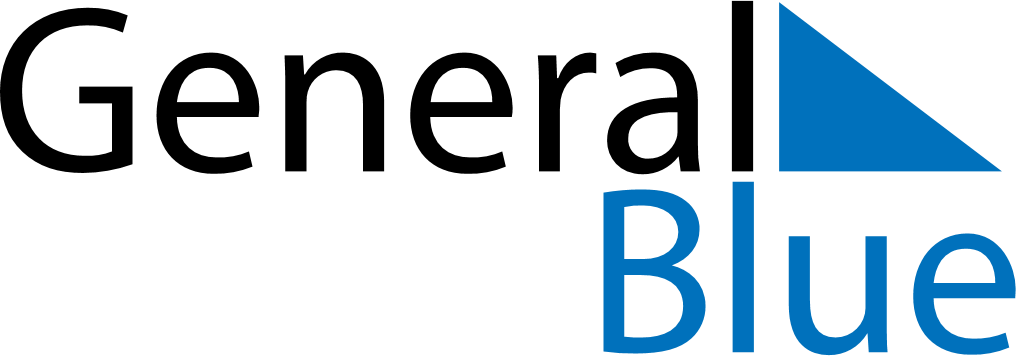 November 2026November 2026November 2026November 2026BermudaBermudaBermudaMondayTuesdayWednesdayThursdayFridaySaturdaySaturdaySunday123456778910111213141415Remembrance Day1617181920212122232425262728282930